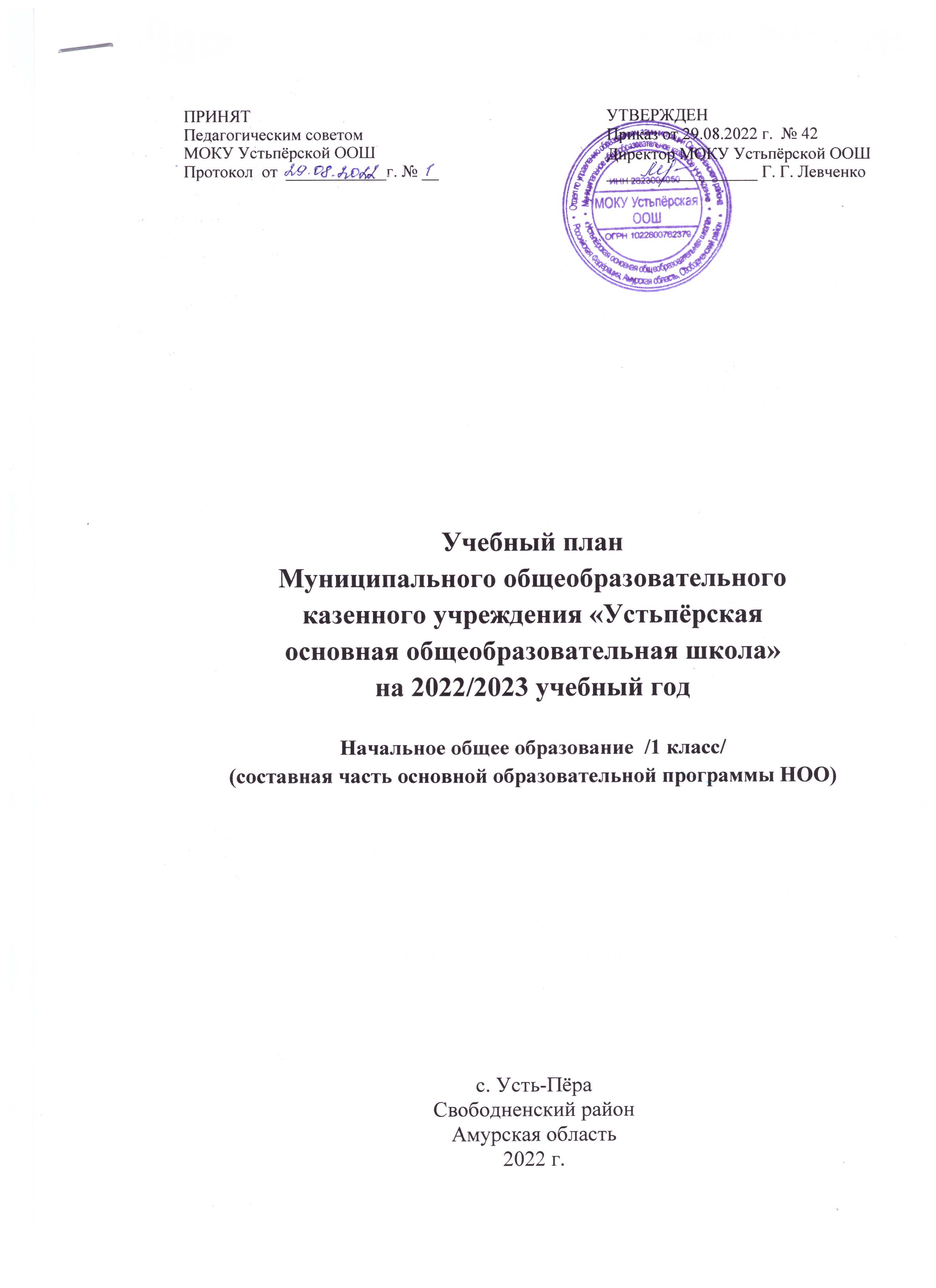 Учебный планначального общего образования /1 класс/   на 2022-2023 учебный годПОЯСНИТЕЛЬНАЯ  ЗАПИСКА      Учебный план начального общего образования  МОКУ Устьпёрской ООШ Свободненского района Амурской области реализует Федеральные государственные образовательные стандарты, является нормативно-правовым актом, устанавливающим  перечень учебных предметов и объем учебного времени, отводимого на их изучение, на уровне начального общего образования на 2022-2023 учебный год.Учебный план разработан в соответствии с действующим законодательством  РФ в области образования, Уставом МОКУ Устьпёрской ООШ (утвержден приказом Отдела по управлению образованием администрации Свободненского района от 01 апреля 2021 г. № 139), Основной образовательной программой начального общего образования МОКУ Устьпёрской ООШ  на 2022-2026 гг.   Учебный план МОКУ Устьпёрской ООШ определяет общие рамки отбора учебного материала, формирования перечня результатов образования и организации образовательной деятельности.Учебный план:фиксирует максимальный объем учебной нагрузки обучающихся;определяет (регламентирует) перечень учебных предметов, курсов и время, отводимое на их освоение и организацию;распределяет учебные предметы, курсы по классам и учебным годам.Учебный план состоит из двух частей: обязательной части и части, формируемой участниками образовательных отношений.	Обязательная часть учебного плана отражает содержание образования, которое обеспечивает достижение важнейших целей современного начального общего образования.	 		Часть учебного плана, формируемая участниками образовательных отношений, обеспечивает реализацию индивидуальных потребностей обучающихся.       	Учебный план МОКУ Устьпёрской ООШ разработан на  основе первого  варианта Примерного недельного учебного  плана начального общего образования. Продолжительность учебной недели для 1 класса  составляет 5 дней.Продолжительность учебного года – 33 недели. Продолжительность каникул в течение учебного года составляет не менее 30 календарных дней, летом — не менее 8 недель. Для обучающихся в 1 классе устанавливаются в течение года дополнительные недельные каникулы.Продолжительность урока  в 1 класс в первом полугодии (в сентябре, октябре - по 3 урока в день по 35 минут каждый, в ноябре-декабре - по 4 урока по 35 минут каждый; январь - май - по 4 урока по 40 минут каждый).В первом классе обучение проводится без балльного оценивания знаний обучающихся и домашних заданий. УЧЕБНЫЙ ПЛАН МОКУ Устьпёрской ООШ  на 2022-2023 учебный год Промежуточная аттестацияПромежуточная аттестация в соответствии с Положением о проведении промежуточной аттестации обучающихся и  осуществлении текущего контроля их успеваемости в Муниципальном общеобразовательном казённом учреждении «Устьпёрская основная общеобразовательная школа» (утверждённого Приказом от 30.04.2021  № 37) проводится по каждому учебному предмету по итогам учебного года. Оценки за год выводятся как среднее арифметическое триместровых отметок обучающегося   и выставляются   в классный журнал целыми числами в соответствии с правилами   математического округления.Повторная промежуточная аттестация проводится в качестве отдельного мероприятия в формах, предусмотренных Положением. Промежуточная аттестация в качестве отдельного мероприятия для   1 класса проводится с 15 мая по 23 мая по следующим предметам и в формах:Приложение № 1к приказу МОКУ Устьпёрской ООШот 29.08.2022 г.  № 42ПРЕДМЕТНЫЕ ОБЛАСТИУЧЕБНЫЕ ПРЕДМЕТЫКоличество часов  в неделюКоличество часов  в неделюПРЕДМЕТНЫЕ ОБЛАСТИУЧЕБНЫЕ ПРЕДМЕТЫ1 классВсего Русский язык и литературное чтениеРусский язык55Русский язык и литературное чтениеЛитературное чтение44Иностранный языкАнглийский  язык--Математика и информатикаМатематика 44Обществознание и естествознаниеОкружающий мир22Основы религиозных культур и светской этикиОсновы религиозных культур и светской этики--ИскусствоМузыка11ИскусствоИзобразительное искусство11Технология Технология 11Физическая культураФизическая культура22ИтогоИтого2020Часть, формируемая участниками образовательных отношенийЧасть, формируемая участниками образовательных отношенийЧасть, формируемая участниками образовательных отношенийЧасть, формируемая участниками образовательных отношений--ИтогоИтого2020Максимально допустимая недельная нагрузкаМаксимально допустимая недельная нагрузка2121Фактическая нагрузкаФактическая нагрузка2020КлассПредметФорма1Русский языкЗадания на основе текста1МатематикаКонтрольная работа1Литературное чтениеЗадания на основе текста 